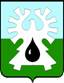 ГОРОДСКОЙ ОКРУГ УРАЙХанты-Мансийского автономного округа - ЮгрыГЛАВА ГОРОДА УРАЙ ПОСТАНОВЛЕНИЕО назначении публичных слушаний по проекту решения Думы города Урай «Об исполнении бюджета городского округа Урай Ханты - Мансийского автономного округа – Югры за 2021 год»В соответствии со статьей 28 Федерального закона от 06.10.2003 №131-ФЗ  «Об общих принципах организации местного самоуправления в Российской Федерации»,  Порядком организации и проведения публичных слушаний в городе Урай, определенным решением Думы города Урай от 27.04.2017 №18, по инициативе главы города Урай:1. Назначить публичные слушания по проекту решения Думы города Урай «Об исполнении бюджета городского округа Урай Ханты-Мансийского автономного округа - Югры за 2021 год» (далее - проект), представив его на обсуждение населению города Урай путем опубликования в газете «Знамя» и размещения на официальном сайте органов местного самоуправления города Урай в информационно-коммуникационной сети «Интернет» (приложение 1).2. Определить дату, место и время проведения публичных слушаний по проекту:               21 апреля 2022 года, конференц-зал здания органов местного самоуправления города Урай, расположенный по адресу:  город Урай, микрорайон 2, дом 60, 4 этаж; 18 часов 00 минут (по местному времени).3. Утвердить состав организационного комитета по подготовке и проведению публичных слушаний (далее - организационный комитет) (приложение 2).	4. Определить порядок направления предложений и замечаний по обсуждаемому проекту.Срок приема предложений и замечаний по обсуждаемому проекту с  1 по 15 апреля 2022 года включительно. Предложения и замечания по обсуждаемому проекту принимаются в организационный комитет в письменной форме на бумажном носителе по адресу: город Урай, микрорайон 2,  дом 60, кабинет 201, с 8.30-12.30, 14.00-17.00 часов, кроме выходных и нерабочих праздничных дней; в электронной форме - на электронный адрес ZorinaLV@uray.ru с указанием фамилии, имени, отчества (последнее - при наличии), адреса места жительства и контактного телефона жителя города Урай, внесшего предложение или замечание по обсуждаемому проекту.   Обработка персональных данных осуществляется в соответствии с требованиями Федерального закона «О персональных данных».5. Обсуждение населением города Урай проекта осуществлять в соответствии с Порядком организации и проведения публичных слушаний в городе Урай, определенным решением Думы города Урай от 27.04.2017 №18.6. Опубликовать постановление в газете «Знамя» и разместить на официальном сайте органов местного самоуправления города Урай в информационно-телекоммуникационной сети «Интернет».   7. Контроль за выполнением постановления возложить на заместителя главы  города Урай С.П. Новосёлову.Глава города Урай                                                                                                Т.Р.ЗакирзяновПриложение 1 к постановлению главы города Урайот 30.03.2022 № 25ПРОЕКТ 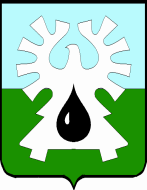 ГОРОДСКОЙ ОКРУГ УРАЙХАНТЫ-МАНСИЙСКОГО АВТОНОМНОГО ОКРУГА – ЮГРЫДУМА ГОРОДА УРАЙРЕШЕНИЕ от____________  	               №_______ Об исполнении бюджета городского округа Урай Ханты-Мансийского автономного округа -Югры за 2021 годРассмотрев представленный администрацией города Урай отчет об исполнении бюджета городского округа Урай Ханты-Мансийского автономного округа -Югры за 2021 год, в соответствии с Бюджетным кодексом Российской Федерации, Уставом города Урай, Дума города Урай  решила: Утвердить отчет об исполнении бюджета городского округа Урай Ханты-Мансийского автономного округа -Югры за 2021 год по доходам в сумме 3 810 585,8 тыс.рублей, по расходам в сумме 3 880 865,6 тыс. рублей, дефицит бюджета в сумме 70 279,8 тыс.рублей, с показателями:по доходам бюджета городского округа Урай за 2021 год по кодам классификации доходов бюджетов, согласно приложению 1;по расходам бюджета городского округа Урай за 2021 год по ведомственной структуре расходов, согласно приложению 2;по расходам бюджета городского округа Урай за 2021 год по разделам и подразделам классификации расходов бюджетов, согласно приложению 3;по источникам финансирования дефицита бюджета городского округа Урай за 2021 год по кодам классификации источников финансирования дефицитов бюджетов, согласно приложению 4.Настоящее решение вступает в силу после официального опубликования в газете «Знамя».Председатель Думы города Урай                Глава города Урай_________________А.В. Величко                    ______________ Т.Р. Закирзянов                                                                    «_____» ___________20___Полный текст решения размещен в сетевом издании «Газета «Знамя» (INFOFLAG.RU).Приложение 2 к постановлению главы города Урайот 30.03.2022 № 25Состав организационного комитетапо подготовке и проведению публичных слушаний по проекту решения Думы города Урай  «Об исполнении бюджета городского округа Урай Ханты-Мансийского автономного округа -Югры за 2021 год»Заместитель главы города Урай  Новосёлова С.П., в случае её отсутствия - должностное лицо, на которого возложены обязанности в установленном порядке;Председатель Комитета по финансам администрации города Урай Хусаинова И.В., в случае её отсутствия - должностное лицо, на которого возложены обязанности в установленном порядке;Исполняющий обязанности начальника правового управления администрации города Урай  Куницына М.С., в случае её отсутствия - должностное лицо, на которого возложены обязанности в установленном порядке;Начальник бюджетного управления Комитета по финансам администрации города Урай Зорина Л.В., в случае её отсутствия - должностное лицо, на которого возложены обязанности в установленном порядке;Представитель Общественного совета города Урай.от  30.03.2022       № 25